       В течение 2015 – 2016 учебного года школьная библиотека работала по плану, утвержденному администрацией школы. Работа проводилась с учетом  разделов общешкольного плана. Перед школьной библиотекой стояла  основная цель: вызвать у школьников устойчивый интерес к книге, привить ему навыки работы с книгой, журналом и научить ориентироваться в библиотечном пространстве.Для осуществления цели были поставлены следующие задачи:- 100 % обеспечение учащихся учебниками;- обеспечение учебно-воспитательного процесса путём библиотечно-библиографического и информационного обслуживания учащихся и педагогов;-развивать мотивацию к чтению, уважение к книге;- усилить внимание на пропаганду литературы по воспитанию нравственности, культуры поведения; - совершенствование традиционных и освоение новых технологий.Основные функции библиотеки:- информационная – библиотека предоставляет возможность использовать информацию вне зависимости от её вида, формата, носителя; - культурная – организовывает мероприятия, воспитывающие культурное самосознание;- воспитательная – способствует развитию чувства патриотизма;%- сервисная – предоставляет информацию об имеющихся библиотечно-информационных ресурсах;- просветительская – приобщает учащихся к сокровищницам мировой и отечественной культуры.Основными направлениями деятельности библиотеки являются: - содействие учебно-воспитательному процессу путем  библиотечно - библиографического и информационного обслуживания учащихся и педагогов. - приобщение детей к ценностям мировой и отечественной культуры. - формирование навыков независимого библиотечного пользователя, обучение поиску, отбору и критической оценке информации. - привитие любви к родному краю.- формирование комфортной библиотечной среды.Библиотека укомплектована: научно-популярной, справочной, художественной литературой для детей, педагогической и методической литературой для педагогических работников на;  учебниками и учебными пособиями на 100 % Расстановка осуществлена в соответствии с таблицами ББК для школьных библиотек. Литература для учащихся 1-2 классов расставлена отдельно.Художественная литература расставлена по алфавиту, а  учебники  расставлены на отдельных полках по классам.Основные показатели работы библиотеки:Общий фонд - 1873 Фонд учебников – 1025 Фонд художественной и познавательной литературы – 535 Электронные издания - 153 Количество читателей всего -72 , из них учащихся -57 педагогов -10 прочие - 4Работа с книжным фондом библиотеки:Работа с фондом художественной литературы.Поступило литературы – 14 экз. ( в рамках акции «Подари книгу школе»). Отремонтировано книг - 29 экз. В течение года с фондом литературы ведется определённая работа: по изучению состава фонда и анализ его использования; по формированию фонда библиотеки традиционными и нетрадиционными носителями информации. прием, систематизация, техническая обработка и регистрация новых поступлений (учет библиотечного фонда). прием, оформление документов и обработка полученных книг в дар. выявление и списание ветхих, морально устаревших и неиспользуемых документов по установленным правилам и нормам. Расстановка документов в фонде в соответствии с ББК.Проверка правильности расстановки фонда.  Обеспечение свободного доступа пользователей библиотеки к информации. Работа по сохранности фонда:- систематический контроль за своевременным возвращением в библиотеку выданных изданий; - обеспечение мер по возмещению ущерба, причиненного носителям информации в установленном порядке;-  организация работы по мелкому ремонту и переплету изданий с привлечением библиотечного актива; - инвентаризация.Работа с фондом учебной литературы. Списано по разным причинам учебников и учебных пособий – 92 экз. На средства субвенции было закуплено – 131 экз. Все учащиеся обеспечены учебниками и рабочими  фонда библиотеки. По мере поступления новых учебников редактировалась картотека учебников. В течение года проводилась работа:-  по формированию заказа на учебники федерального перечня, согласование с заместителем директора по учебно-воспитательной работе, классными руководителями. - по приему фонда учебников на хранение;-  учет учебного фонда (суммарный, индивидуальный, учет выдачи учебников);-  инвентаризация учебного фонда, исключение морально устаревших и ветхих учебников;-  организация работы по сохранности учебного фонда (ремонт учебников, организация рейдов по сохранности, беседы и т.д.);-  анализ учебного фонда, определение потребности в учебниках к новому учебному году; - выдача учебников, в конце учебного года по графику прием учебников, осуществление обмена учебниками между школами.Работа с читателями.Индивидуальная работа:- обслуживание читателей на абонементе: учащихся, педагогов, родителей.- обслуживание читателей: учащихся и учителей. -рекомендательные беседы при выдаче книг.- беседы о прочитанном.Школьная библиотека в течение года оказывала помощь учителям:- в проведении массовых мероприятий, классных часов;- проводился подбор литературы, сценариев, стихов в помощь проведению предметных недель и общешкольных мероприятий, для проведения родительских собраний; -информировала педагогов о новых поступлениях учебной литературы;- совместно с педагогами формировался заказ на учебную литературу; -получение литературы во временное пользование из других библиотек. Библиотека пропагандировала чтение, применяя различные формы работы (выставки, викторины, беседы,   рекомендательные списки литературы, и т. д.) Важнейшим направлением деятельности библиотеки является раскрытие фонда через выставки. В библиотеке оформляются разнообразные выставки как к юбилейным и знаменательным датам, и проведению предметных недель. Также имеются постоянно действующие книжные выставки.      Особое внимание уделяется выставкам, посвященным писателям - юбилярам. Читателям предлагается краткая биография писателя, выставляются его книги .  Стенды, оформленные в библиотеке и при входе в библиотеку дополняют информацию о книжном фонде, о жизни библиотеки.В этом году  были проведены мероприятия, посвящённые 71 годовщине Победы в ВОВ: - оформление книжной выставки «они сражались за Родину»;- оформление стенда «Писатели – фронтовики»;- оказывалась помощь при проведении общешкольных мероприятий, посвящённых этой дате. - стенд «Календарь знаменательных дат».      Деятельность библиотек неразрывно связана с духовно-нравственным, эстетическим и патриотическим воспитанием. Что бы ни делала библиотека, главная ее цель – приобщение к чтению, к родному слову, к истории и современной жизни нашей страны. Традиционно школьная библиотека проводит «Неделю детской книги», задачей, которой является, расширять кругозор, прививать любовь к чтению, к книгам.      Также методическая помощь оказывается учащимся и преподавателям при выполнении творческих работ, ведется подборка материала к праздничным мероприятиям, к классным часам, к знаменательным датам. В библиотеке ведется картотека поступления периодических изданий, картотека учебной литературы. Ежегодно обновляется информация программно-методического обеспечения.В течение года проводились библиотечные уроки. Справочно-библиографическая работа.Материально-техническое оснащение библиотеки:Библиотека оборудована: столами (2 шт.) для читателей, стульями (5 шт.). Имеется 1 выставочный  стеллаж для размещения литературы, книжная стенка (1 шт.), стол однотумбовый (1 шт.), компьютер (1 шт.). Читальный зал библиотеки занимает совмещенное с абонементом помещение. Имеются 4 посадочных места  для работы с книгами. В перспективе:− Пополнить фонд школьной библиотеки учебниками с электронными носителями.− Продолжить работу по учёту фонда в автоматизированной программе МАРК.− Продолжить реализовывать программу дополнительного образования «Информационная культура школьника».Для повышения интереса детей к книгам школьная библиотека тесно сотрудничать с сельской библиотекой. Задачи, поставленные на учебный год, в основном выполнены. Проведены не  все запланированные мероприятия, библиотечные уроки.Анализ работы школьной    библиотеки МБОУ Красненской  ОШ им Н.А.Бенеша   за 2015- 2016 учебный год.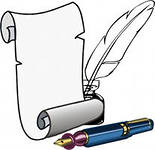 2016г.